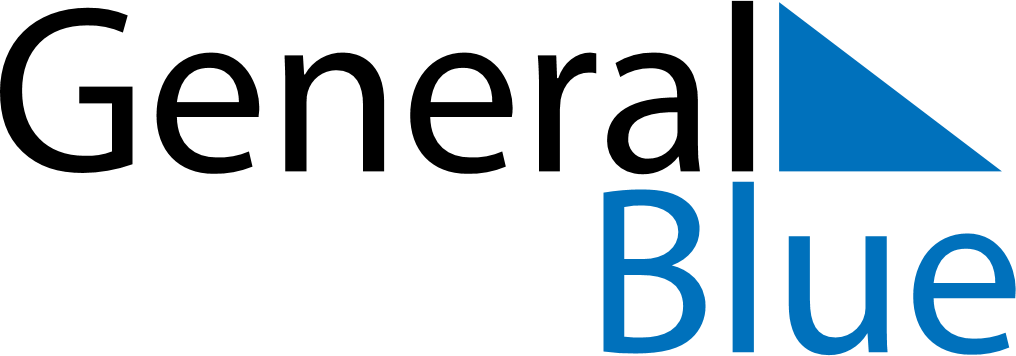 June 2024June 2024June 2024June 2024June 2024June 2024June 2024Sepahua, Ucayali, PeruSepahua, Ucayali, PeruSepahua, Ucayali, PeruSepahua, Ucayali, PeruSepahua, Ucayali, PeruSepahua, Ucayali, PeruSepahua, Ucayali, PeruSundayMondayMondayTuesdayWednesdayThursdayFridaySaturday1Sunrise: 6:04 AMSunset: 5:35 PMDaylight: 11 hours and 30 minutes.23345678Sunrise: 6:04 AMSunset: 5:35 PMDaylight: 11 hours and 30 minutes.Sunrise: 6:05 AMSunset: 5:35 PMDaylight: 11 hours and 30 minutes.Sunrise: 6:05 AMSunset: 5:35 PMDaylight: 11 hours and 30 minutes.Sunrise: 6:05 AMSunset: 5:35 PMDaylight: 11 hours and 29 minutes.Sunrise: 6:05 AMSunset: 5:35 PMDaylight: 11 hours and 29 minutes.Sunrise: 6:06 AMSunset: 5:35 PMDaylight: 11 hours and 29 minutes.Sunrise: 6:06 AMSunset: 5:35 PMDaylight: 11 hours and 29 minutes.Sunrise: 6:06 AMSunset: 5:35 PMDaylight: 11 hours and 29 minutes.910101112131415Sunrise: 6:06 AMSunset: 5:35 PMDaylight: 11 hours and 29 minutes.Sunrise: 6:07 AMSunset: 5:36 PMDaylight: 11 hours and 28 minutes.Sunrise: 6:07 AMSunset: 5:36 PMDaylight: 11 hours and 28 minutes.Sunrise: 6:07 AMSunset: 5:36 PMDaylight: 11 hours and 28 minutes.Sunrise: 6:07 AMSunset: 5:36 PMDaylight: 11 hours and 28 minutes.Sunrise: 6:07 AMSunset: 5:36 PMDaylight: 11 hours and 28 minutes.Sunrise: 6:08 AMSunset: 5:36 PMDaylight: 11 hours and 28 minutes.Sunrise: 6:08 AMSunset: 5:36 PMDaylight: 11 hours and 28 minutes.1617171819202122Sunrise: 6:08 AMSunset: 5:37 PMDaylight: 11 hours and 28 minutes.Sunrise: 6:08 AMSunset: 5:37 PMDaylight: 11 hours and 28 minutes.Sunrise: 6:08 AMSunset: 5:37 PMDaylight: 11 hours and 28 minutes.Sunrise: 6:09 AMSunset: 5:37 PMDaylight: 11 hours and 28 minutes.Sunrise: 6:09 AMSunset: 5:37 PMDaylight: 11 hours and 28 minutes.Sunrise: 6:09 AMSunset: 5:37 PMDaylight: 11 hours and 28 minutes.Sunrise: 6:09 AMSunset: 5:38 PMDaylight: 11 hours and 28 minutes.Sunrise: 6:10 AMSunset: 5:38 PMDaylight: 11 hours and 28 minutes.2324242526272829Sunrise: 6:10 AMSunset: 5:38 PMDaylight: 11 hours and 28 minutes.Sunrise: 6:10 AMSunset: 5:38 PMDaylight: 11 hours and 28 minutes.Sunrise: 6:10 AMSunset: 5:38 PMDaylight: 11 hours and 28 minutes.Sunrise: 6:10 AMSunset: 5:39 PMDaylight: 11 hours and 28 minutes.Sunrise: 6:10 AMSunset: 5:39 PMDaylight: 11 hours and 28 minutes.Sunrise: 6:11 AMSunset: 5:39 PMDaylight: 11 hours and 28 minutes.Sunrise: 6:11 AMSunset: 5:39 PMDaylight: 11 hours and 28 minutes.Sunrise: 6:11 AMSunset: 5:39 PMDaylight: 11 hours and 28 minutes.30Sunrise: 6:11 AMSunset: 5:40 PMDaylight: 11 hours and 28 minutes.